 Об установлении целевого уровня  снижения в сопоставимых условиях суммарного объема потребляемых  муниципальными учреждениями администрации Яльчикского района энергетических ресурсов и воды на  трехлетний период с 2021 года          В соответствии с Федеральным законом от 23 ноября 2009 года № 261-ФЗ «Об энергосбережении и о повышении энергетической эффективности и о внесении изменений в отдельные законодательные акты Российской Федерации», постановлением Правительства Российской Федерации от 07 октября 2019 года № 1289 «О требованиях к снижению государственными (муниципальными) учреждениями в сопоставимых условиях суммарного объема потребляемых ими дизельного и иного топлива, мазута, природного газа, тепловой энергии, электрической энергии, угля, а также объема потребляемой ими воды», постановлением Правительства Российской Федерации от 23 июня 2020 года № 914 «О внесении изменений в требования к снижению государственными (муниципальными) учреждениями в сопоставимых условиях суммарного объема потребляемых ими дизельного и иного топлива, мазута, природного газа, тепловой энергии, электрической энергии, угля, а также объема потребляемой ими воды», с приказом Министерства экономического развития Российской Федерации от 15 июля 2020 года № 425 «Об утверждении методических рекомендаций по определению в сопоставимых условиях целевого уровня снижения государственными (муниципальными) учреждениями суммарного объема потребляемых ими дизельного и иного топлива, мазута, природного газа, тепловой энергии, электрической энергии, угля, а также объема потребляемой ими воды» в целях повышения уровня энергоэффективности государственных (муниципальных) учреждений администрация Яльчикского района п о с т а н о в л я е т:         1. Установить для находящихся в ведении муниципальных учреждений администрации Яльчикского района целевой уровень снижения в сопоставимых условиях суммарного объема потребляемых энергетических ресурсов и воды по отношению к показателям 2019 года на трехлетний период с 2021 года с последующей его актуализацией на очередной трехлетний период до 01 июля года предшествующего очередному трехлетнему периоду, согласно приложению к постановлению.          2. Муниципальным учреждениям администрации Яльчикского района разработать или скорректировать ранее утвержденные программы энергетической эффективности в соответствии с установленными целевыми уровнями снижения потребления энергетических ресурсов и воды.         3. Контроль за выполнением настоящего  постановления  возложить на заместителя главы администрации – начальника отдела капитального строительства и жилищно-коммунального хозяйства администрации Яльчикского района Чувашской Республики. Глава администрацииЯльчикского района                                                                      Л.В.ЛевыйЧǎваш РеспубликиЕлчӗк районӗЕлчӗк районадминистрацийӗЙЫШÁНУ  2021ҫ майён 29-мӗшӗ №220    Елчӗк ялӗ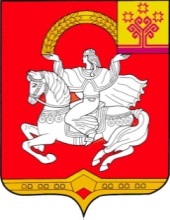 Чувашская  РеспубликаЯльчикский районАдминистрация Яльчикского районаПОСТАНОВЛЕНИЕ    «29»мая 2021 г. №220 село Яльчики